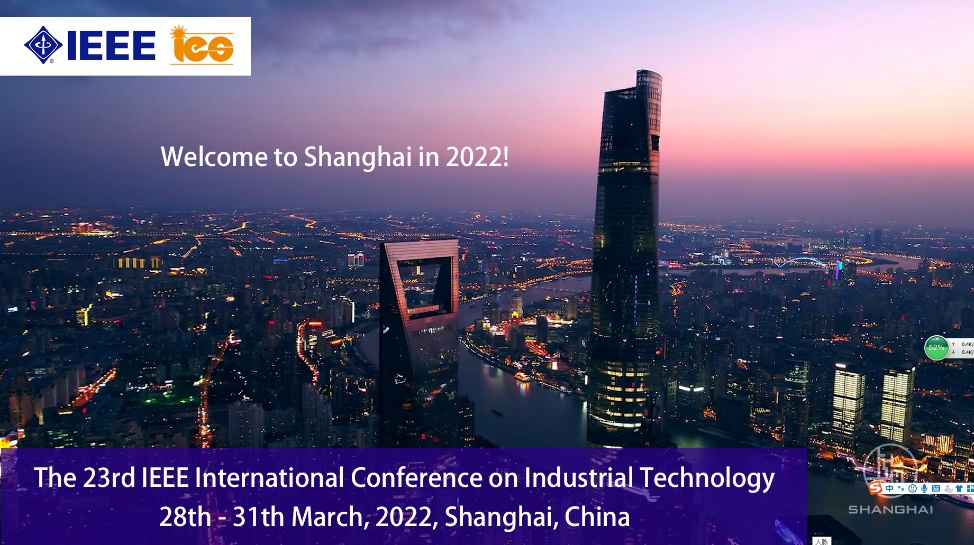 ICIT 2022 Special Session ProposalTitle of the Proposal: -The name, a photo, a very short bio, contact details and IEEE IES membership of the SessionOrganizer:	Organizer 1:Organizer 2:Organizer 3:-Technical Outline of the Session and Topics:Outline of the Session Topics of the Sessiono xxxo xxxo xxx   :-Potential Contributing Authors (names, affiliations and emails):o xxxo xxxo xxx  :-Potential Reviewers (names, affiliations and emails, at lease 20):o xxxo xxxo xxx  :-IEEE IES Technical Committee Sponsoring the Special Session (if any):xxx-Other: